Unit 2 Lesson 20: ¿Cuál es la historia?WU Cuántos ves: Tablero de 10 (Warm up)Student Task Statement¿Cuántos ves?
¿Cómo lo sabes?, ¿qué ves?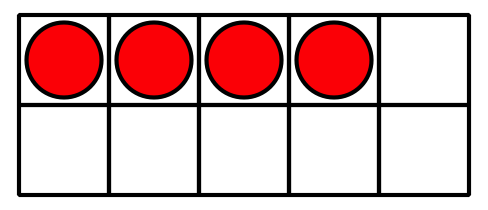 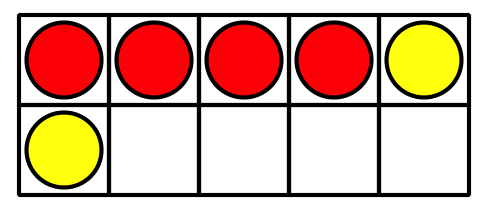 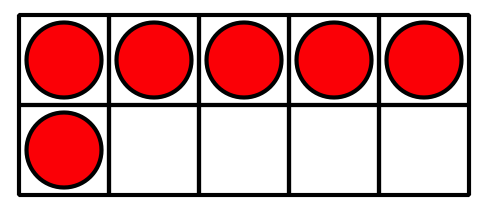 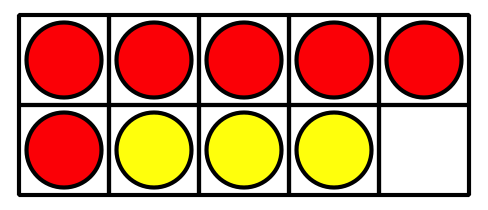 1 Escribamos problemas-historiaStudent Task StatementEscoge 2 ecuaciones. Escribe un problema-historia para cada ecuación.Ecuación: ________________________________Problema-historia:Ecuación: ________________________________Problema-historia:2 Tengo la respuestaStudent Task StatementMarca un número que represente tu respuesta.2345678910Escribe una ecuación que incluya el número que marcaste.
Dibuja un cuadro alrededor del número.Ecuación: ________________________________Escribe un problema-historia que corresponda a tu ecuación.Comparte tu problema-historia con un compañero.
Resuelve el problema-historia de tu compañero.Escribe la ecuación que corresponde al problema-historia.Ecuación: ________________________________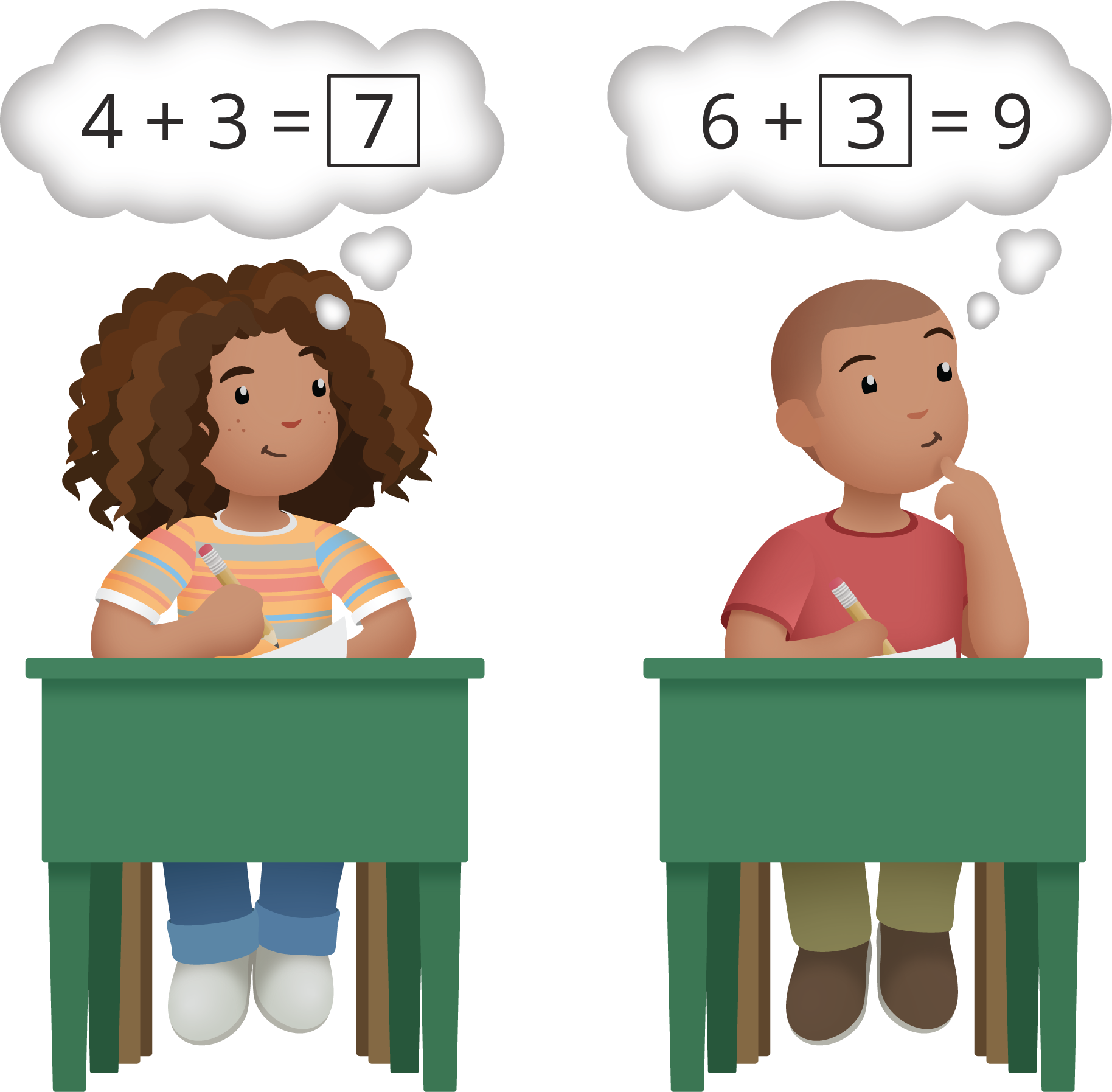 3 Centros: Momento de escogerStudent Task StatementEscoge un centro.Captura cuadrados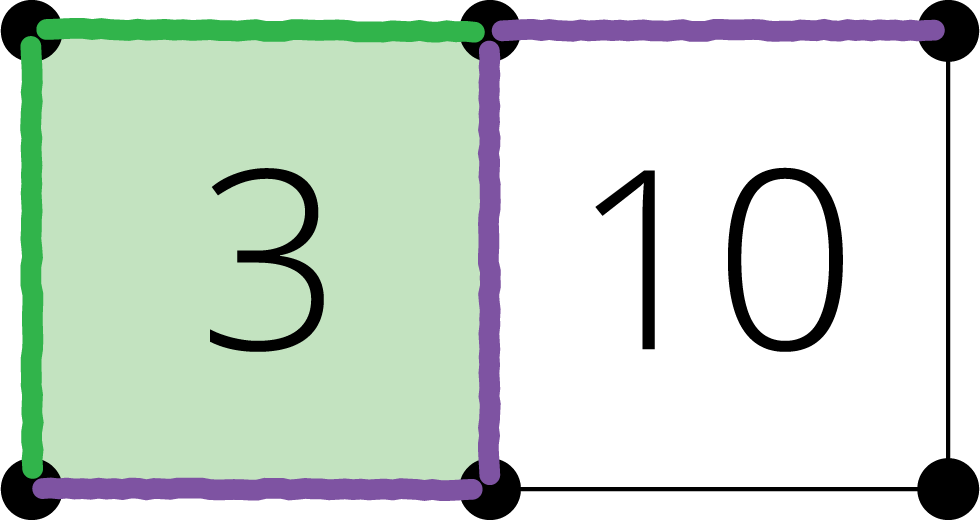 Revuelve y saca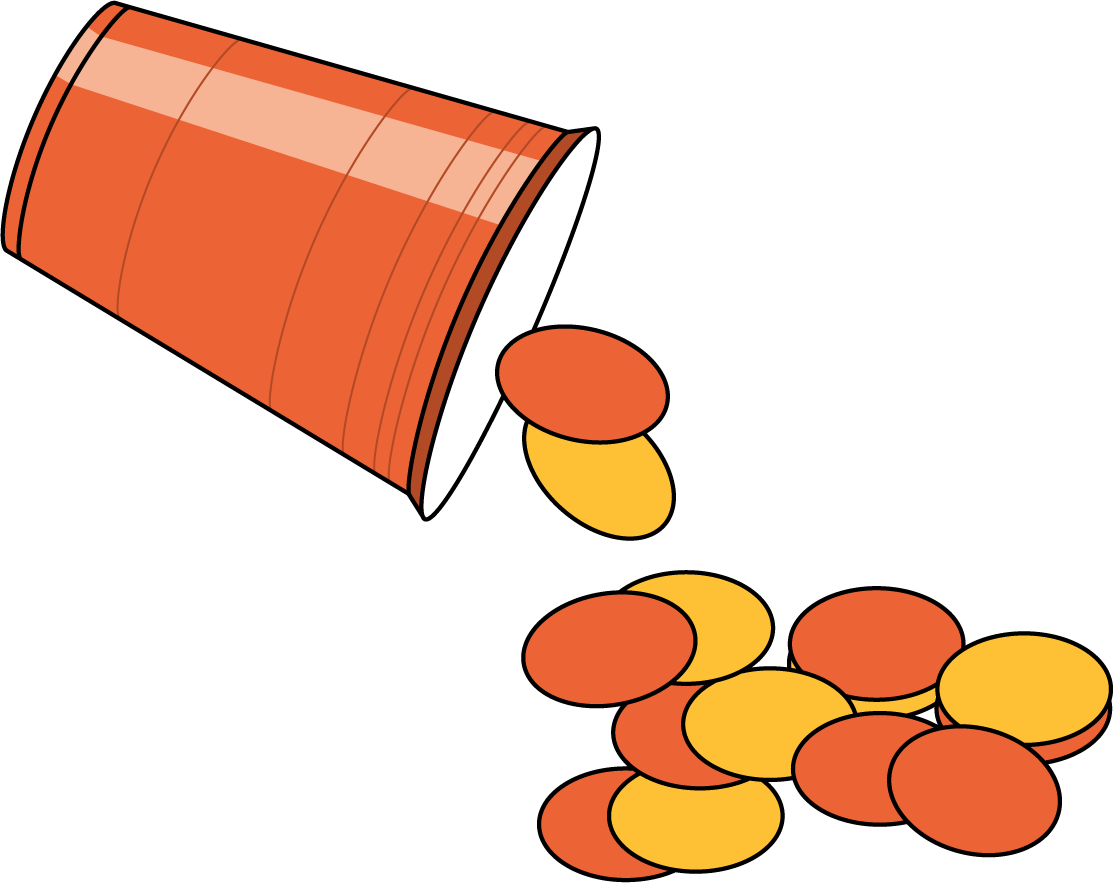 Qué hay a mis espaldas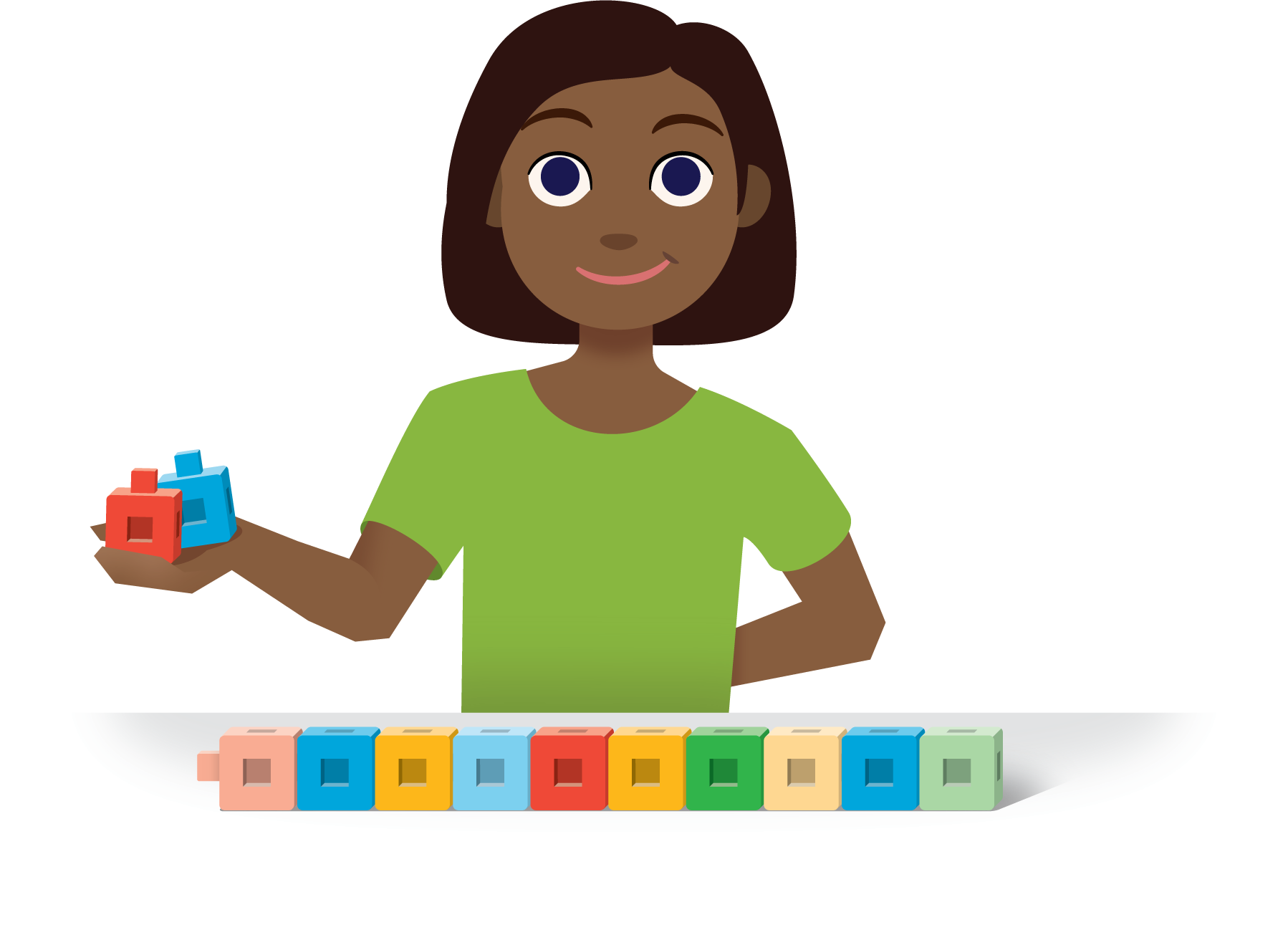 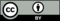 © CC BY 2021 Illustrative Mathematics®